Publicado en Madrid el 07/04/2020 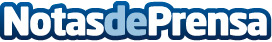 "#MiCasaEsTuCasa", la nueva y optimista iniciativa de Bnext durante la cuarentenaA través de su perfil de Instagram, el neobanco dará visibilidad a empresas que, de un modo u otro, se han visto afectadas por el coronavirusDatos de contacto:Redacción91 411 58 68 Nota de prensa publicada en: https://www.notasdeprensa.es/micasaestucasa-la-nueva-y-optimista-iniciativa Categorias: Nacional Finanzas Marketing Sociedad Emprendedores E-Commerce http://www.notasdeprensa.es